Curriculum Vitae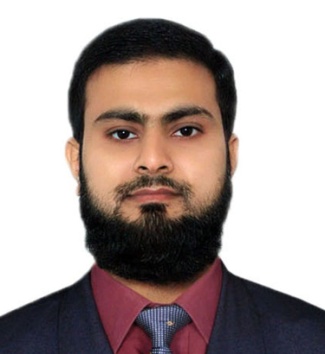 FAKHAR		Personal Information:-Date of Birth:					01-09-1987Citizenship:						PakistaniE-mail:						fakharzafar7@gmail.comVisa Status :						EmploymentDriving License :					UAE valid driving licenseReligion:						Islam	Marital Status:					MarriedAcademic Qualification:-IT Skills:-						Languages:-MS Word, Excel and PowerPoint		English	MS windows 					UrduInternet & email					PunjabiSocial media marketing				SaraikiExperiences:-1) Customer Relationship OfficerVIP Travel and Tours (1-12-2012 to 15-12-2013) Duties & Responsibilities:Visiting corporate customers for introducing travel packages Issuing and modifying tickets to customers Maintaining accounts Making calls and getting feedbackProcessing visas and preparing necessary documentation2) Sales Manager	See & Select Mobiles   (1-1-2014To 30-9-2017)Duties & Responsibilities:Arranging promotional activities Launching campaigns to grab customersDesigning newspaper advertisementBridging gap between customers and salesmanFixing after sales issuesConducting trainings and provide guidelines to salespersons for boosting sale3) Sales RepresentativeJKF Garments Trading LLC Dubai (Currently working)Duties & Responsibilities:Visiting CustomersBooking and delivering ordersMaintaining accounts Preparing daily sales reportsCertificate / DegreeYearBoard / UniversityMasters In Mass Communication (MA)2009-2011Bahauddin Zakariya University Multan – Pakistan.Bachelor of Arts (BA)2007-2009Bahauddin Zakariya University Multan – Pakistan.Diploma in Business Administration (DBA)2005-2007Petroman Training Institute Multan - Pakistan.Secondary School Certificate (SSC)2001-2003Board of Intermediate and Secondary Education Multan-Pakistan.